Домашнее  задание Написать  по  выбору  письмо-похвалу  Элизе  «Ты достойна восхищенья!»или  письмо-упрек  мачехе  «Любовь приносит красоту, злоба – безобразие»ГРУППА                                                                                                               «ИСТОРИКИ»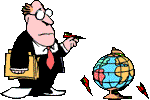 Задания:1. Изучить биографию  Х.К. Андерсена;2. Изучить историю создания произведения.3. Подготовить иллюстративный материал по биографии.Отчетные материалы:Сообщения: «Некоторые факты из биографии Андерсена».История создания произведений (год издания…, условия, способствовавшие этому и пр.).Материалы для презентации по биографии  Х. К. Андерсена: фотографии  Дании,   портрет  Г.Х.Андерсена,  карта  Дании,  сборники  сказок  Андерсена,  золотая  медаль  имени  Г.Х.Андерсена.